Next Sunday – 18th August   9th Sunday after Trinity     Sunday Eucharists – Prayer and healing ministry is now routinely available during Communion at the back of the churchTalent Auction on Sunday 18th August NEXT SUNDAY!!!!!
The auction will take place after church/coffee on the 18th.Please do support!!  It was a great success last time and led to a lot of fun and enjoyment plus raised much needed funds.Dorcas Craft Group Saturday 17th August 11- 3pm in the Hall – All welcome.Fundraising St. Andrew's 'Blessings Box' is now in operation. Take a box home, consume the contents, fill with coins, bring back to church for Gail, who will then empty it, refill with jelly beans, and return it to you!PLEASE PASS INFORMATION FOR NOTICES TO Andrea BY THE THURSDAY OF ANY WEEkTel: 0141 942 0029 Email: andreahagenbuch@outlook.comCopy link to TweetEmbed TweetA WARM WELCOME IS EXTENDED TO ALL VISITORS. PLEASE SIGN THE VISITORS BOOK AT THE BACK OF THE CHURCH. WE'D BE GRATEFUL, TOO, IF YOU WOULD GIFT-AID ANY OFFERING. ASK THE PERSON WHO HANDED YOU THIS FOR A GIFT AID ENVELOPE. THANK YOU. EVERYONE IS INVITED TO TEA & COFFEE IN THE HALL AFTER THIS SERVICEif anyone wishes a visit from a priest, please contact ANDREA HAGENBUCH, 0141 942 0029  St Andrew’sScottish Episcopal Church,Park Road, Milngavie                          Sunday 11th August                                        8th Sunday after TrinitySt Andrew’sScottish Episcopal Church,Park Road, Milngavie                          Sunday 11th August                                        8th Sunday after TrinitySt Andrew’sScottish Episcopal Church,Park Road, Milngavie                          Sunday 11th August                                        8th Sunday after Trinity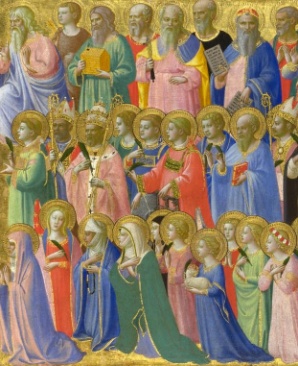 TodaySung Eucharist followed by refreshments in the HallTodaySung Eucharist followed by refreshments in the HallTodaySung Eucharist followed by refreshments in the HallTodaySung Eucharist followed by refreshments in the Hall August Mon 127.30 Vestry7.30 VestryTues  1310am Prayer Group 10am Prayer Group Wed  14       Thurs  1510am said Holy Communion followed by coffee in Friendship House 10am said Holy Communion followed by coffee in Friendship House Fri   16Sat  17 11-3pm Dorcas Craft Group - Hall 11-3pm Dorcas Craft Group - HallSun   18 10am Sung Eucharist  10am Sung Eucharist  